    Colegio República Argentina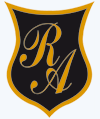 O’Carrol  # 850-   Fono 72- 2230332                    Rancagua                                                     OA _EDUCACION FISICA Y SALUD     CURSO: 5° BÁSICO     SEMANA 5  (DESDE EL 27 AL 30 DE ABRIL).Miriam Pizarro Profesora de Ed. Física y Salud                    miriam.pizarro@colegio-republicaargentina.cl                                                            INSTRUCCIONES: Lea atentamente el siguiente texto.Nombre:Curso:                                                                                  Fecha :  Introducción e inducción:Sr. Apoderado y Estudiante.“Esperamos que sea una instancia de cuidado y unión, trabajen las emociones en familia y por sobre todo no se expongan. Les deseamos nuestros mejores deseos.”Debemos velar por reforzar nuestros valores institucionales: Respeto, Responsabilidad, Empatía, Disciplina y Solidaridad.En relación a las tareas, en el caso de no poder contar con impresora, deberá pasar toda la información a su cuaderno de  Educación Física y Salud para su posterior revisiónDurante esta semana  aplicaremos retroalimentación donde debes leer atentamente los siguientes ejercicios e indicaciones  en relación  a las habilidades motrices  comenta con tu familia o un adulto responsable, luego desarrolla la guía de actividades y finalmente las tareas.REFORZAR la modalidad de escritura con lápiz o bolígrafo se habla de la coordinación óculo-manual esta actividad beneficia: Estimular  el cerebro - exige la coordinación de procesos cognitivos, motrices y neuromusculares  además, mejorar la comprensión lectora, fijando ideas y conceptos e impulsando una mayor capacidad de síntesis y análisis, fundamental a la hora de estudiar y generar esquemas, resúmenes y mapas conceptuales.  Para el correcto desarrollo de esta guía de aprendizaje la estudiante  deberá dedicar al menos 30 minutos de trabajo.Visita la siguiente página para ver video de                 https://www.youtube.com/watch?v=4MEfZRGHefw  Alimentación sana    https://www.youtube.com/watch?v=Wb2boZxfnrs  coreografía con calma                                                                                                                 UNIDAD: Habilidades MotricesOBJETIVO DE APRENDIZAJERETROALIMENTACIONOA1: Demostrar la aplicación de las habilidades motrices básicas adquiridas, en una variedad de actividades  de conocimientos de cultura deportiva.OBJETIVO ACTITUDINALEF04 OAA H  Demostrar disposición al esfuerzo personal, superación y perseverancia.Contenido: HABILIDADES  MOTRICES